                                                                                   Srijeda, 13.5.2020. Dobro jutro, dragi učenici!                                                                                      MATEMATIKADanas ćemo uvježbavati i provjeravati pisano dijeljenje dvoznamenkastoga i troznamenkastoga broja jednoznamenkastim .Brojeve možemo podijeliti skraćenim postupkom.Sve korake pri dijeljenju ćemo računati i izgovoriti, ali ćemo zapisati samo dio koraka ovako: /prepiši u bilježnicu/28 : 2 = 14           Govori i piši: 2 : 2 = 108                        Govori: 1 · 2 = 2  0                        Govori i piši: 2 – 2 = 0                            Pripisujem/dopisujem 8 	  Govori i piši	8 : 2 = 4               Govori: 4 · 2 = 8               Govori i piši: 8 – 8 = 0Samostano riješite zadatke u radnoj bilježnici, str. 118. i 119.Ispravi zadatke prema rješenjima koja ću poslati u grupu.Zatim riješi zadatke: Moj sretni broj 3, zbirka zadataka, str. 114.Zadatak 9., prvi stupac/možeš ga riješiti u bilježnicu/ i zadatak 10. snimi (sliku i zvuk/ naglas rješavaj i objašnjavaj zadatke) i pošalji učiteljici.Pazi na točnost i urednost. To ćemo ocijeniti.Za petak, 15.5.2020. pripremite geometrijski pribor, a do ponedjeljka,18.5.2020. nabavite šestar.HRVATSKI JEZIKPripremite čitanku ,str. 142.Pročitajte pjesmu Na željezničkoj postaji, Ane Hladki.Usmeno  odgovorite na postavljena pitanja. Prepišite u bilježnicu:                                         Na željezničkoj postaji                                                          Ana Hladki Tema: doživljaj željezničke postaje  Pjesničke slike: - svjetla                               - tračnice                                 - radovi                                 - dolazak vlaka     Riješi zadatke iz radne bilježnice str. 119.( fotografiraj i pošalji učiteljici)TZKVježbaj s nama / HRT 3Ako si u prilici brzo trči iz visokog starta na dionici  do 40 m. Pazi na pravilnost izvođenja visokog starta, ali i na tehniku trčanja.BACANJE LOPTICE UDALJ IZ ZALETA PREMA ŽELJINakon tri koraka hodanja; lijeva – desna – lijeva,  izbaci lopticu desnom rukom preko desne noge. Zalet postupno povećavaj pa  bacaj lopticu nakon 5 koraka, nakon 7 koraka i tako redom dok ne dođeš do daljine zaleta koji ti najbolje odgovara.VOĐENJE LOPTE RUKOM I NOGOMPostavi štap ili neki drugi predmet u dvorištu. Trči do postavljenog štapa (udaljenog 10 m) vodeći loptu nogom, obiđi ga i natrag vodi loptu rukom. Dop.n.U vaše je mjesto doputovao neobični vlak. Napišite izvješće o tome.(izvješće fotografiraj i pošalji u grupu)Čitanka, str.40./ ponovi!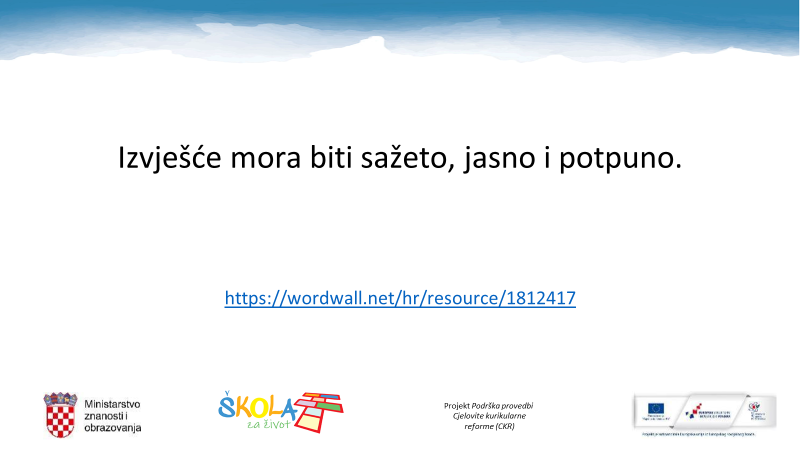 